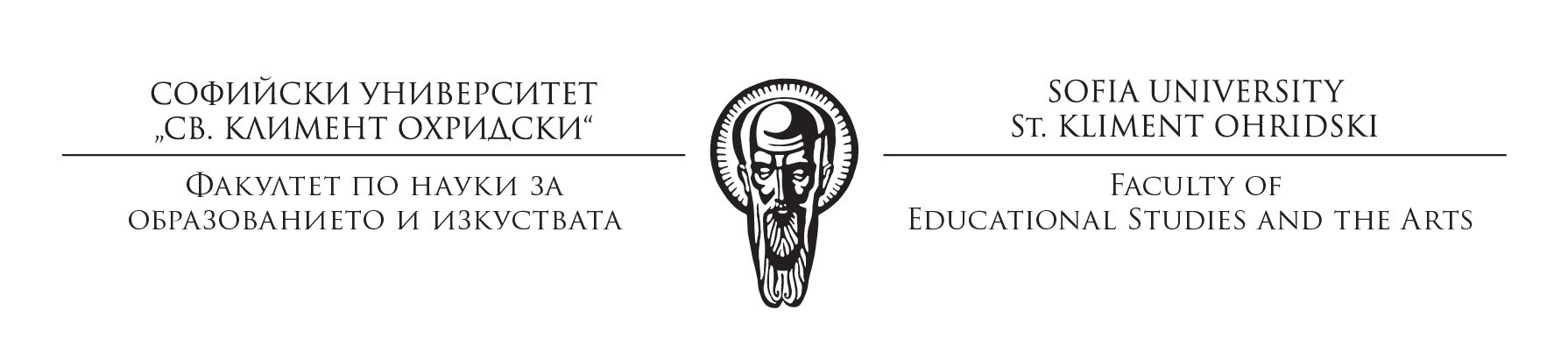  І. MANUSCRIPT EVALUATION (Please, choose Yes, Partially or No  for the below referred statements and provide comments, if applicable) . …………………………………………………………………………………………………………………………………………………………………………………………………….………………………………………………………………………………………………….ІІ. SPECIFIC COMMENTS AND RECOMMENDATIONS OF THE REVIEWER (Please, use as much space as needed)1) Remarks and recommendations for corrections and improvements .............................................................…………………………………………………………………………………………………..…………………………………………………………………………………………………..…………………………………………………………………………………………………..…………………………………………………………………………………………………..2) Other remarks ...................................................................................................................……………………………………………………………………………………………….......…………………………………………………………………………………………………..ІІІ. SUMMARIZED OPINION FOR ACCEPTANCE / REJECTION OF THE MANUSCRIPT(Please state/give your opinion by ticking  only one of the statements below. Reviews shall be sent within two weeks as of receipt of the manuscripts to:   annual-es@fnoi.uni-sofia.bg  –  for the Annual of Educational Studies;annual-arts@fnoi.uni-sofia.bg – for the Annual of Arts.     Date: …………………     		               Reviewer:……………        (signature)REVIEW OF MANUSCRIPTSubmitted to the Annual of Educational Studies / Annual of Artsof the Sofia University St. Kliment Ohridski   – FESA Title …………………………………………………………………………..………………………………………………………………………………………………………………… №Statementsyespartiallyno  1The title of the manuscript is correct and corresponds to the contents.  2The abstract summarizes correctly the contents of the manuscript.  3The objective or proposal of the manuscript is precisely formulated.   4The manuscript presents a significant new problem.    5The main thesis is well substantiated and evidence-based.  6The presentation is clear, well-structured, with sound arguments.   7The author correctly uses the concepts and terminology.   8The research methods and instruments are reliable and validated.  9The manuscript reveals the author’s achievements.  10The conclusions are based on the body text.11The language of the manuscript is clear, the style, spelling, and punctuation are correct.12The references outline current research in the scientific area.13The references are correctly referred in the manuscript.14The references comply with the instructions to authors.15The schedules (tables, figures, schemes, illustrations, reproductions, photos, sheet music, etc.) are necessary, complement the body text and are arranged in compliance to the instructions to authors.   №OPINIONYES1To be published as is without need of corrections.2To be published after minor corrections according to the comments in the evaluation form. 3To be published after moderate revision according to the comments in the evaluation form and reviewed by the same reviewer.4To be rejected, and author encouraged to make major revision and submit the new manuscript for a new review.  5To be rejected, because the manuscript is not corresponding to the area of SU - – FESA.